Aircraft Maintenance Engineer – Maintenance Approval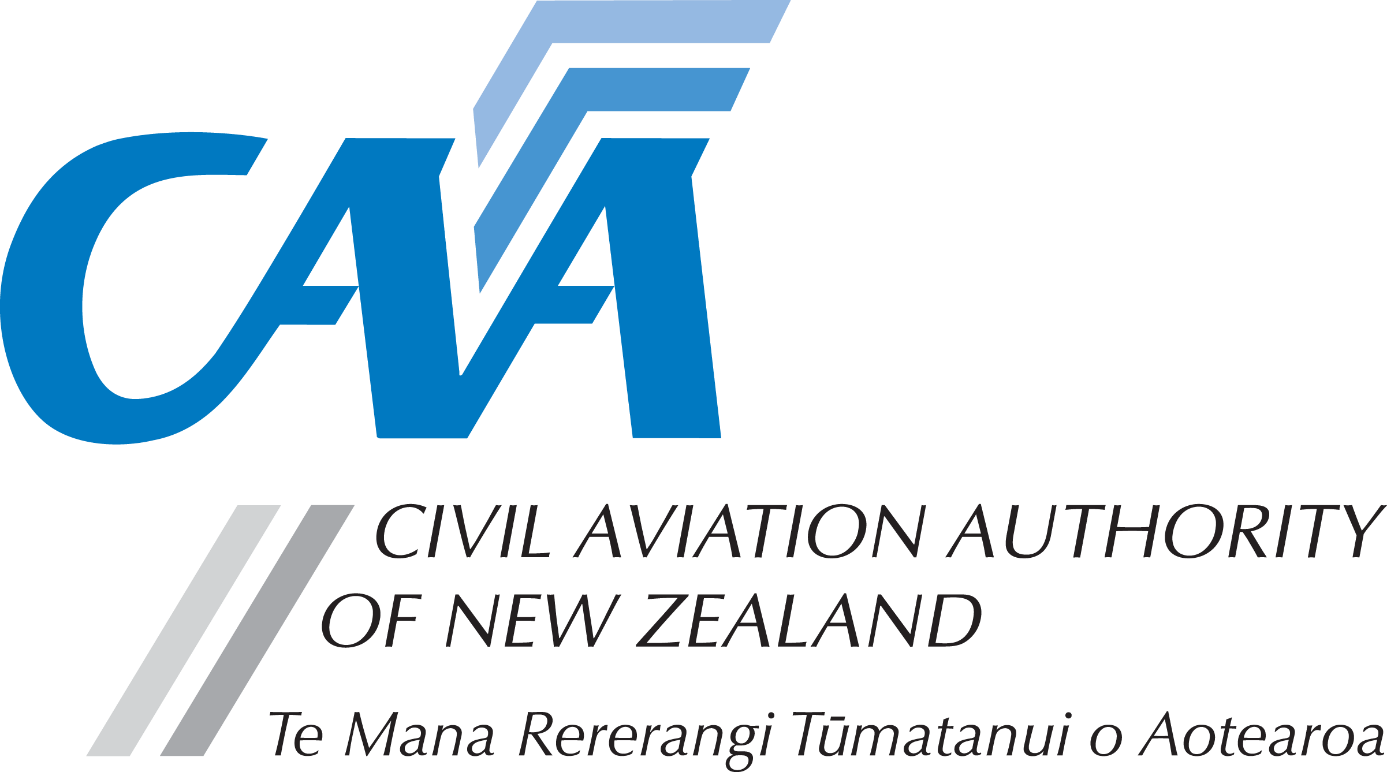 Notes to applicants:A completed Fit and Proper Person Questionnaire, form CAA 24FPP or CAA 24FPPDEC, is required with this application. Refer to the 24FPP form for guidance on the appropriate form to be used.Personal details Maintenance approvalJustificationExperience logFees & payment details Declaration	Applicant’s checklistSubmit the completed application to either:Email: lic.applications@caa.govt.nzPost: Licensing and Standards, Civil Aviation Authority, PO Box 3555, Wellington 6140, New ZealandCAA participant number (if known)CAA participant number (if known)CAA participant number (if known)Date of birth (dd/mm/yy)Title (Mr/Mrs/Ms/Miss)Title (Mr/Mrs/Ms/Miss)Last nameLast nameGiven name(s)Given name(s)Address for service - Civil Aviation Act, s8, requires applicants to provide an address for service in New Zealand (i.e. a physical address) and to promptly notify the Director of any changes.Address for service - Civil Aviation Act, s8, requires applicants to provide an address for service in New Zealand (i.e. a physical address) and to promptly notify the Director of any changes.Address for service - Civil Aviation Act, s8, requires applicants to provide an address for service in New Zealand (i.e. a physical address) and to promptly notify the Director of any changes.Address for service - Civil Aviation Act, s8, requires applicants to provide an address for service in New Zealand (i.e. a physical address) and to promptly notify the Director of any changes.Address for service - Civil Aviation Act, s8, requires applicants to provide an address for service in New Zealand (i.e. a physical address) and to promptly notify the Director of any changes.Address for service - Civil Aviation Act, s8, requires applicants to provide an address for service in New Zealand (i.e. a physical address) and to promptly notify the Director of any changes.Address for service - Civil Aviation Act, s8, requires applicants to provide an address for service in New Zealand (i.e. a physical address) and to promptly notify the Director of any changes.Address for service - Civil Aviation Act, s8, requires applicants to provide an address for service in New Zealand (i.e. a physical address) and to promptly notify the Director of any changes.Address for service - Civil Aviation Act, s8, requires applicants to provide an address for service in New Zealand (i.e. a physical address) and to promptly notify the Director of any changes.PhoneMobileEmailPostal address (if different from address for service)Postal address (if different from address for service)Postal address (if different from address for service)Postal address (if different from address for service)Postal address (if different from address for service)Postal address (if different from address for service)Postal address (if different from address for service)Postal address (if different from address for service)Postal address (if different from address for service)PhoneMobileEmailApplication forMaintenance Approval IssueMaintenance Approval IssueMaintenance Approval IssueMaintenance Approval IssueMaintenance Approval RenewalMaintenance Approval RenewalMaintenance Approval RenewalMaintenance Approval AmendmentMaintenance Approval AmendmentMaintenance Approval Amendment1. Please give details of the maintenance to be performed. 2. Detail the associated tasks required to perform the maintenance requested3. Specify fully the aircraft or component and registration etc4. Please give details of employer or company name the maintenance task is performed for.1. Please give details of the maintenance to be performed. 2. Detail the associated tasks required to perform the maintenance requested3. Specify fully the aircraft or component and registration etc4. Please give details of employer or company name the maintenance task is performed for.Experience log completedExperience log completedExperience log completedExperience log completedExperience log completedExperience log completedExperience log completedApproval required for periodApproval required for periodApproval required for periodApproval required for periodApproval required for periodApproval required for periodApproval required for period1. Please give details of the maintenance to be performed. 2. Detail the associated tasks required to perform the maintenance requested3. Specify fully the aircraft or component and registration etc4. Please give details of employer or company name the maintenance task is performed for.YesNoFromToPlease offer details to justify the maintenance task being applied for.Detail experience relevant to the maintenance privileges you are applying for.Detail experience relevant to the maintenance privileges you are applying for.Detail experience relevant to the maintenance privileges you are applying for.Detail experience relevant to the maintenance privileges you are applying for.Date fromDate toAircraft or ComponentExperience details (Concise accurate statements – print clearly)Please pay online at https://sec.caa.govt.nz/onlinepayment and attach the receipt that will be emailed to you.Unless the full fees are paid and receipt is attached, applications will not be processed.For information relating to fees, refer to the Civil Aviation Charges Regulations.Please pay online at https://sec.caa.govt.nz/onlinepayment and attach the receipt that will be emailed to you.Unless the full fees are paid and receipt is attached, applications will not be processed.For information relating to fees, refer to the Civil Aviation Charges Regulations.Payment detailsPayment detailsTotal feesReceipt numberThe provision of false information or failure to disclose information relevant to the grant or holding of an aviation document constitutes an offence under Section 49 of the Civil Aviation Act 1990 and is subject, in the case of an individual, to imprisonment for a term not exceeding 12 months or to a fine not exceeding $10,000.I declare that to the best of my knowledge and belief the statements made and the information supplied in this application and the attachments are complete and correct. Consent to disclosure & collectionI authorise the collection by the Director of Civil Aviation or his delegate (hereinafter referred to as "the Director") from, and the disclosure to the Director by, any person, organisation or government department of any details of my knowledge & compliance with transport safety regulatory requirements. I authorise the Director to use, and disclose, the information obtained about me for any purpose under the Civil Aviation Act 1990, or other such purpose permitted by law.I declare that to the best of my knowledge and belief the statements made and the information supplied in this application and the attachments are complete and correct. Consent to disclosure & collectionI authorise the collection by the Director of Civil Aviation or his delegate (hereinafter referred to as "the Director") from, and the disclosure to the Director by, any person, organisation or government department of any details of my knowledge & compliance with transport safety regulatory requirements. I authorise the Director to use, and disclose, the information obtained about me for any purpose under the Civil Aviation Act 1990, or other such purpose permitted by law.I declare that to the best of my knowledge and belief the statements made and the information supplied in this application and the attachments are complete and correct. Consent to disclosure & collectionI authorise the collection by the Director of Civil Aviation or his delegate (hereinafter referred to as "the Director") from, and the disclosure to the Director by, any person, organisation or government department of any details of my knowledge & compliance with transport safety regulatory requirements. I authorise the Director to use, and disclose, the information obtained about me for any purpose under the Civil Aviation Act 1990, or other such purpose permitted by law.I declare that to the best of my knowledge and belief the statements made and the information supplied in this application and the attachments are complete and correct. Consent to disclosure & collectionI authorise the collection by the Director of Civil Aviation or his delegate (hereinafter referred to as "the Director") from, and the disclosure to the Director by, any person, organisation or government department of any details of my knowledge & compliance with transport safety regulatory requirements. I authorise the Director to use, and disclose, the information obtained about me for any purpose under the Civil Aviation Act 1990, or other such purpose permitted by law.The provision of false information or failure to disclose information relevant to the grant or holding of an aviation document constitutes an offence under Section 49 of the Civil Aviation Act 1990 and is subject, in the case of an individual, to imprisonment for a term not exceeding 12 months or to a fine not exceeding $10,000.Applicant’s SignatureDatePlease ensure all documents are enclosed. Applications which are incomplete or lacking any required documents will be returned.YesN/APlease ensure all documents are enclosed. Applications which are incomplete or lacking any required documents will be returned.Fit and proper person questionnaire – either 24FPP or 24FPPDECPlease ensure all documents are enclosed. Applications which are incomplete or lacking any required documents will be returned.Copy of Practical Training RecordPlease ensure all documents are enclosed. Applications which are incomplete or lacking any required documents will be returned.Copies of relevant course certificates, or examination certificatesPlease ensure all documents are enclosed. Applications which are incomplete or lacking any required documents will be returned.Payment receipt